1. Колико јагода има на фотографији испод?А. 4Б. 7В. 5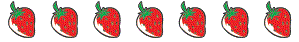 2. Колико предмета има на фотографији испод?А. 1Б. 4В. 3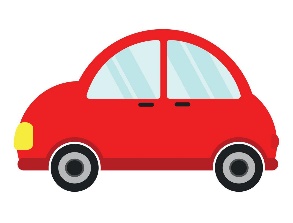 3. На дрвету има __ птице.А. 4Б. 5В. 3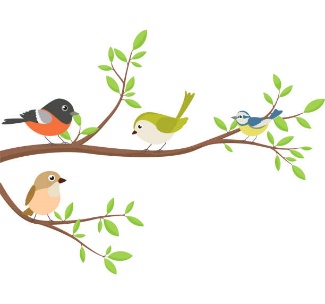 4. Која реч има највише слова?А. Пас    Б. Мачка   В. Папагај5. Колико има мачића маца са фотографије испод?А. 3Б. 5В. 2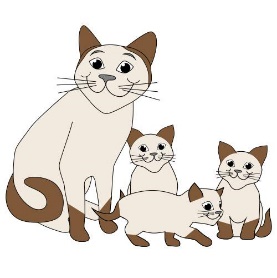 6. На столу је _______ школског прибора.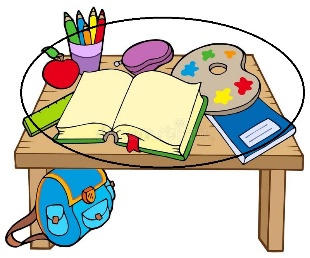 7. Колико елемената има скуп бојица?А. 6      Б. 4        В. 5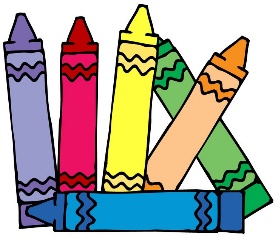 8. Елементи овог скупа су:______________________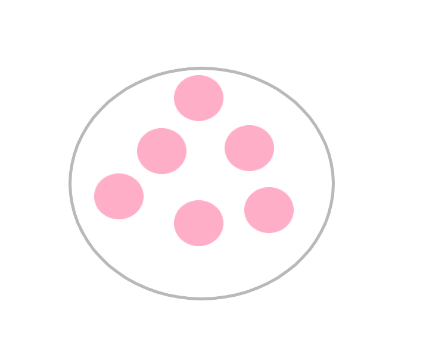 9. Колико елемената има у скупу воћа?А. 9        Б. 8         В. 6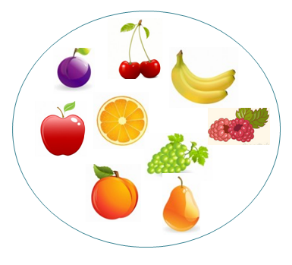 10. Речи муж и пуж:А. Имају исти број словаБ. Немају исти број слова11. Који скуп има само један елемент?А.                                   Б.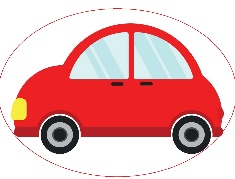 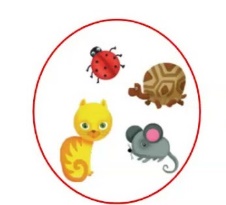 12. Да ли скуп А и скуп Б имају исти број елемената?А. Да        Б. Не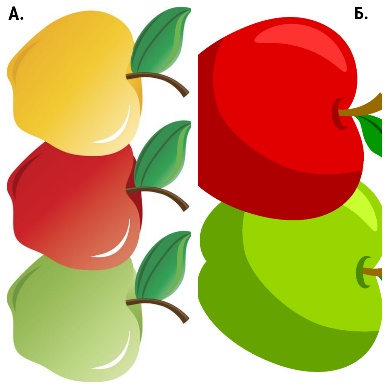 